Schulsachen für die 2. Klasse (2016/17)			www.volksschule-riedau.atFür Religion:1 großes unliniertes Heft Nr. 10, 40 Blatt1 Linienspiegel1 Einband1 Ringmappe A5 mit Klarsichtfolien A5Hefte:6 Quarthefte liniert1 Formati C21 großes liniertes Heft A4, 40 Blatt2 kleine linierte Hefte A5Sonstiges:1 große Heftmappe2 Schnellhefter1 kleiner linierter Block1 Lineal (30 cm)1 Füllfeder oder Ähnliches (z.B. FRIXION Pilot,…)2 Bleistifte Nr. 21 RadiergummiFarbstifte1 Folienstift wasserlöslich (vom Vorjahr)1 Passfoto (Sticker,…) für SUSchüttelpennal (bleibt im Bankfach)1 gute Bastelschere2 Kleber (1 Stick, 1 tropffreier Kleber)1 DosenspitzerFilzstifteDie Sport- und Malsachen vom Vorjahr. Zeichenblock DIN A3  -  Es sind noch genügend da!Bitte Hausschuhe mit weißer Sohle!Schulbeginn:	Montag, 12. September 2016Wir treffen uns um 8.45 vor der Schule.Um 9.00 beginnt der Gottesdienst,anschließend ist Unterricht bis 11.30.Bitte die Schultasche samt Inhalt mitnehmen.Dienstag: Unterricht bis 11.30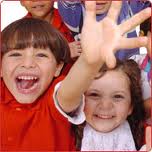 Ab Mittwoch: Unterricht nach StundenplanSchöne und erholsame Ferien wünscht euch